  ПРОЕКТ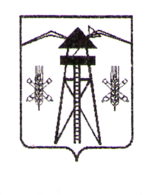 АДМИНИСТРАЦИЯ ВЛАДИМИРСКОГО СЕЛЬСКОГО ПОСЕЛЕНИЯЛАБИНСКОГО РАЙОНАП О С Т А Н О В Л Е Н И Еот ____________                                                                                       № ______ст-ца ВладимирскаяОб утверждении положения о Порядке заключения концессионных соглашений о создании и реконструкции объектов муниципальной собственности  Владимирского сельского поселения Лабинского районаВ соответствии с Федеральным законом от 21 июля 2005 года № 115-ФЗ ««О концессионных соглашениях»«,  п о с т а н о в л я ю:1.Утвердить   Порядок заключения концессионных соглашений о создании и реконструкции объектов муниципальной собственности  Владимирского сельского поселения Лабинского района (прилагается).2. Общему отделу администрации Владимирского сельского поселения Лабинского района (Зенина) обнародовать настоящее постановление и разместить на официальном сайте администрации Владимирского сельского поселения Лабинского района в информационно-коммуникационной сети Интернет.3. Контроль за выполнением  настоящего постановления оставляю за собой.4. Постановление вступает в силу со дня его обнародования.Глава администрации Владимирского сельского поселения Лабинского района                                                      И.В.Тараськова ПоложениеО порядке заключения концессионных соглашений о созданииИ реконструкции объектов муниципальной собственностиВладимирского сельского поселения1. Общие положения1.1. Настоящее Положение разработано в соответствии с Федеральным законом от 21.07.2005 № 115-ФЗ «О концессионных соглашениях», Уставом Владимирского сельского поселения и определяет порядок заключения концессионных соглашений в отношении муниципального имущества Владимирского сельского поселения.1.2. Целями настоящего Положения являются привлечение инвестиций в экономику Владимирского сельского поселения, и обеспечение эффективного использования муниципального имущества на условиях концессионных соглашений, и повышение качества товаров, работ и услуг, предоставляемых потребителям.1.3. Концессионное соглашение заключается путем проведения конкурса на право заключения концессионного соглашения.1.4. Подведение итогов конкурса осуществляет конкурсная комиссия, которая формируется в соответствии с настоящим Положением.2. Термины и определения2.1. В настоящем Положении используются следующие термины и определения:концедент - муниципальное образование «Владимирское сельское поселение» в лице администрации Владимирского сельского поселения;концессионная плата - предусмотренная концессионным соглашением плата, вносимая концессионером концеденту в период использования (эксплуатации) объекта концессионного соглашения;концессионер - индивидуальный предприниматель, российское или иностранное юридическое лицо независимо от организационно-правовой формы и формы собственности или действующие без образования юридического лица по договору простого товарищества (договору о совместной деятельности) два или более указанных юридических лица;концессионное соглашение - договор, по которому одна сторона (концессионер) обязуется за свой счет создать и(или) реконструировать определенное этим соглашением недвижимое имущество (далее - объект концессионного соглашения), право собственности на которое принадлежит или будет принадлежать другой стороне (концеденту), осуществлять деятельность с использованием (эксплуатацией) объекта концессионного соглашения, а концедент обязуется предоставить концессионеру на срок, установленный этим соглашением, права владения и пользования объектом концессионного соглашения для осуществления указанной деятельности;объект концессионного соглашения - объекты недвижимости, относящиеся к системам коммунальной инфраструктуры и иным объектам, в том числе объектам водо-, тепло-, газо- и энергоснабжения, водоотведения, объектам благоустройства, объектам освещения территории Владимирского сельского поселения.3. Концессионное соглашение3.1. По концессионному соглашению одна сторона (концессионер) обязуется за свой счет создать и(или) реконструировать определенный этим соглашением объект концессионного соглашения, право собственности на который принадлежит или будет принадлежать муниципальному образованию «Владимирское сельское поселение» (концеденту), осуществлять деятельность с использованием (эксплуатацией) объекта концессионного соглашения, а концедент обязуется предоставить концессионеру на срок, установленный этим соглашением, права владения и пользования этим объектом.3.2. Концессионное соглашение является договором, в котором содержатся элементы различных договоров, предусмотренных федеральными законами. К отношениям сторон концессионного соглашения применяются в соответствующих частях правила гражданского законодательства о договорах, элементы которых содержатся в концессионном соглашении, если иное не предусмотрено.3.3. В целях настоящего Положения к реконструкции объекта концессионного соглашения относятся мероприятия по его переустройству на основе внедрения новых технологий, механизации и автоматизации производства, модернизации и замены морально устаревшего и физически изношенного оборудования новым, более производительным оборудованием, изменению технологического или функционального назначения объекта концессионного соглашения или его отдельных частей, иные мероприятия по улучшению характеристик и эксплуатационных свойств объекта концессионного соглашения.3.4. Объект концессионного соглашения, подлежащий реконструкции, на момент заключения концессионного соглашения должен находиться в собственности Владимирского сельского поселения и быть свободным от прав третьих лиц.3.5. Изменение целевого назначения реконструируемого объекта концессионного соглашения не допускается.3.6. Передача концессионером в залог объекта концессионного соглашения или его отчуждение не допускается.3.7. Продукция и доходы, полученные концессионером в результате осуществления деятельности, предусмотренной концессионным соглашением, являются собственностью концессионера, если концессионным соглашением не установлено иное.3.8. Концессионер несет риск случайной гибели или случайного повреждения объекта концессионного соглашения. Концессионным соглашением на концессионера может быть возложена обязанность осуществить за свой счет страхование риска случайной гибели и(или) случайного повреждения объекта концессионного соглашения.3.9. Концессионным соглашением может предусматриваться предоставление концедентом во владение и в пользование концессионера имущества, принадлежащего концеденту на праве собственности, образующего единое целое с объектом концессионного соглашения и(или) предназначенного для использования по общему назначению для осуществления концессионером деятельности, предусмотренной концессионным соглашением (далее - иное передаваемое концедентом концессионеру по концессионному соглашению имущество). В этом случае концессионным соглашением устанавливаются состав и описание такого имущества, цели и срок его использования (эксплуатации) концессионером, порядок возврата такого имущества концеденту при прекращении концессионного соглашения. Концессионным соглашением могут устанавливаться обязательства концессионера в отношении такого имущества по его модернизации, замене морально устаревшего и физически изношенного оборудования новым, более производительным оборудованием, иному улучшению характеристик и эксплуатационных свойств такого имущества, а также по осуществлению за свой счет страхования риска его случайной гибели и(или) случайного повреждения.3.10. Движимое имущество, которое создано и(или) приобретено концессионером при осуществлении деятельности, предусмотренной концессионным соглашением, и не входит в состав иного передаваемого концедентом концессионеру по концессионному соглашению имущества, является собственностью концессионера, если иное не установлено концессионным соглашением. Недвижимое имущество, которое создано концессионером с согласия концедента при осуществлении деятельности, предусмотренной концессионным соглашением, и не относится к объекту концессионного соглашения, и не входит в состав иного передаваемого концедентом концессионеру по концессионному соглашению имущества, является собственностью концессионера, если иное не установлено концессионным соглашением. Недвижимое имущество, которое создано концессионером без согласия концедента при осуществлении деятельности, предусмотренной концессионным соглашением, и не относится к объекту концессионного соглашения, и не входит в состав иного передаваемого концедентом концессионеру по концессионному соглашению имущества, является собственностью концедента, и стоимость такого имущества возмещению не подлежит.3.11. Исключительные права на результаты интеллектуальной деятельности, полученные концессионером за свой счет при исполнении концессионного соглашения, принадлежат концеденту, если иное не установлено концессионным соглашением.3.12. Концессионер несет расходы на исполнение обязательств по концессионному соглашению, если концессионным соглашением не установлено иное.3.13. Концедент вправе принимать на себя часть расходов на создание и(или) реконструкцию объекта концессионного соглашения, использование (эксплуатацию) объекта концессионного соглашения и предоставлять концессионеру государственные или муниципальные гарантии в соответствии с бюджетным законодательством Российской Федерации. При этом размер принимаемых концедентом на себя расходов, а также размер, порядок и условия предоставления концедентом концессионеру государственных или муниципальных гарантий должны быть указаны в решении о заключении концессионного соглашения, в конкурсной документации, в концессионном соглашении.3.14. Концессионером осуществляется ввод в эксплуатацию созданного и(или) реконструированного объекта концессионного соглашения в порядке, установленном законодательством Российской Федерации.3.15. Права владения и пользования концессионера объектом концессионного соглашения, а также недвижимым имуществом, предоставленным концессионеру в соответствии с пунктом 3.9 настоящего раздела Положения, подлежат государственной регистрации в качестве обременения права собственности концедента. Государственная регистрация прав владения и пользования концессионера созданным объектом концессионного соглашения осуществляется одновременно с государственной регистрацией права собственности концедента на этот объект.3.16. Объект концессионного соглашения и иное передаваемое концедентом концессионеру по концессионному соглашению имущество отражаются на балансе концессионера, обособляются от его имущества. В отношении таких объекта и имущества концессионером ведется самостоятельный учет, осуществляемый им в связи с исполнением обязательств по концессионному соглашению, и производится начисление амортизации таких объекта и имущества.3.17. Обращение взыскания по долгам концессионера на его права в отношении объекта концессионного соглашения и иного передаваемого концедентом концессионеру по концессионному соглашению имущества не допускается.4. Объекты концессионного соглашения4.1. Объектом концессионного соглашения может являться недвижимое имущество, являющееся муниципальной собственностью Владимирского сельского поселения и входящее в состав следующего имущества:4.1.1. автомобильные дороги и инженерные сооружения транспортной инфраструктуры, в том числе мосты, путепроводы, стоянки автотранспортных средств;4.1.2. объекты трубопроводного транспорта;4.1.3. гидротехнические сооружения;4.1.4. объекты по производству, передаче и распределению электрической и тепловой энергии;4.1.5. системы коммунальной инфраструктуры и иные объекты коммунального хозяйства, в том числе объекты водо-, тепло-, газо- и энергоснабжения, водоотведения, объекты, предназначенные для освещения городской территории, объекты, предназначенные для благоустройства территорий;4.1.6. транспорт общего пользования;4.1.7. объекты, используемые для организации отдыха граждан и туризма;4.1.8. объекты социально-культурного и социально-бытового назначения.5. Стороны концессионного соглашения5.1. Сторонами концессионного соглашения являются:5.1.1. концедент - муниципальное образование, от имени которого выступает орган местного самоуправления. Отдельные права и обязанности концедента могут осуществляться уполномоченными концедентом в соответствии с федеральными законами, иными нормативными правовыми актами Российской Федерации, законодательством субъектов Российской Федерации, нормативными правовыми актами органов местного самоуправления органами и юридическими лицами, и концедент должен известить концессионера о таких органах, лицах и об осуществляемых ими правах и обязанностях;5.1.2. концессионер - индивидуальный предприниматель, российское или иностранное юридическое лицо либо действующие без образования юридического лица по договору простого товарищества (договору о совместной деятельности) два и более указанных юридических лица.5.2. Перемена лиц по концессионному соглашению путем уступки требования или перевода долга допускается с согласия концедента с момента ввода в эксплуатацию объекта концессионного соглашения. Концессионер не вправе передавать в залог свои права по концессионному соглашению.5.3. Переход прав и обязанностей концессионера - юридического лица в случае его реорганизации к другому юридическому лицу должен осуществляться при условии соответствия реорганизованного или возникшего в результате реорганизации юридического лица требованиям к участникам конкурса, установленным настоящим Федеральным законом и конкурсной документацией.6. Срок действия концессионного соглашенияСрок действия концессионного соглашения устанавливается концессионным соглашением с учетом срока создания и(или) реконструкции объекта концессионного соглашения, объема инвестиций в создание и(или) реконструкцию объекта концессионного соглашения и срока окупаемости таких инвестиций, других обязательств концессионера по концессионному соглашению.7. Плата по концессионному соглашению7.1. Концессионным соглашением предусматривается плата, вносимая концессионером концеденту в период использования (эксплуатации) объекта концессионного соглашения (далее - концессионная плата). Размер концессионной платы, форма, порядок и сроки ее внесения устанавливаются концессионным соглашением в соответствии с решением концедента о заключении концессионного соглашения.7.2. В случае реализации концессионером производимых товаров, выполнения работ, оказания услуг по регулируемым ценам (тарифам) или с учетом установленных надбавок к ценам (тарифам), а также в случае если условиями концессионного соглашения предусмотрено принятие концедентом на себя части расходов на создание и(или) реконструкцию, использование (эксплуатацию) объекта концессионного соглашения, концессионная плата концессионным соглашением может не предусматриваться.7.3. Концессионная плата может быть установлена в форме:7.3.1. определенных в твердой сумме платежей, вносимых периодически или единовременно в бюджет соответствующего уровня;7.3.2. установленной доли продукции или доходов, полученных концессионером в результате осуществления деятельности, предусмотренной концессионным соглашением;7.3.3. передачи концеденту в собственность имущества, находящегося в собственности концессионера.8. Права и обязанности концессионера8.1. При исполнении концессионного соглашения концессионер вправе:8.1.1. передавать с согласия концедента в порядке, установленном федеральными законами и условиями концессионного соглашения, объект концессионного соглашения и(или) иное передаваемое концедентом концессионеру по концессионному соглашению имущество в пользование третьим лицам на срок, не превышающий срока использования (эксплуатации) объекта концессионного соглашения по концессионному соглашению, при условии соблюдения такими лицами обязательств концессионера по концессионному соглашению. При этом концессионер несет ответственность за действия таких лиц как за свои собственные. Прекращение концессионного соглашения является основанием для прекращения прав пользования третьих лиц объектом концессионного соглашения и(или) иным передаваемым концедентом концессионеру по концессионному соглашению имуществом;8.1.2. исполнять концессионное соглашение своими силами и(или) с привлечением в соответствии с условиями концессионного соглашения других лиц. При этом концессионер несет ответственность за действия других лиц как за свои собственные;8.1.3. пользоваться на безвозмездной основе в порядке, установленном концессионным соглашением, и при соблюдении установленных этим соглашением условий конфиденциальности исключительными правами на результаты интеллектуальной деятельности, полученными концессионером за свой счет при исполнении концессионного соглашения, в целях исполнения своих обязательств по концессионному соглашению.8.2. При исполнении концессионного соглашения концессионер обязан:8.2.1. осуществить в установленные концессионным соглашением сроки создание и(или) реконструкцию объекта концессионного соглашения и приступить к его использованию (эксплуатации);8.2.2. использовать (эксплуатировать) объект концессионного соглашения в целях и в порядке, которые установлены концессионным соглашением;8.2.3. осуществлять деятельность, предусмотренную концессионным соглашением, и не прекращать (не приостанавливать) эту деятельность без согласия концедента;8.2.4. обеспечивать при осуществлении деятельности, предусмотренной концессионным соглашением, возможность получения потребителями соответствующих товаров, работ, услуг;8.2.5. предоставлять потребителям установленные федеральными законами, законами субъекта Российской Федерации, нормативными правовыми актами органа местного самоуправления льготы, в том числе льготы по оплате товаров, работ, услуг, в случаях и в порядке, которые установлены концессионным соглашением;8.2.6. поддерживать объект концессионного соглашения в исправном состоянии, проводить за свой счет текущий ремонт и капитальный ремонт, нести расходы на содержание этого объекта, если иное не установлено концессионным соглашением.9. Права концедента на осуществление контроляза исполнением концессионного соглашения9.1. Контроль концедента за исполнением концессионного соглашения осуществляется уполномоченными концедентом в соответствии с разделом 5 настоящего Положения органами или юридическими лицами в лице их представителей, которые на основании концессионного соглашения имеют право беспрепятственного доступа на объект концессионного соглашения, а также к документации, относящейся к осуществлению деятельности, предусмотренной концессионным соглашением.9.2. Концедент осуществляет контроль за соблюдением концессионером условий концессионного соглашения, в том числе за исполнением обязательств по соблюдению сроков создания и(или) реконструкции объекта концессионного соглашения, осуществлению инвестиций в его создание и(или) реконструкцию, обеспечению соответствия технико-экономических показателей объекта концессионного соглашения установленным концессионным соглашением технико-экономическим показателям, осуществлению деятельности, предусмотренной концессионным соглашением, использованию (эксплуатации) объекта концессионного соглашения в соответствии с целями, установленными концессионным соглашением.9.3. Представители указанных в пункте 9.1 настоящего раздела органов или лиц не вправе:9.3.1. вмешиваться в осуществление хозяйственной деятельности концессионера;9.3.2. разглашать сведения, отнесенные концессионным соглашением к сведениям конфиденциального характера или являющиеся коммерческой тайной.9.4. Порядок осуществления концедентом контроля за соблюдением концессионером условий концессионного соглашения устанавливается концессионным соглашением.10. Условия концессионного соглашения10.1. Концессионное соглашение должно включать в себя следующие существенные условия:10.1.1. обязательства концессионера по созданию и(или) реконструкции объекта концессионного соглашения, соблюдению сроков его создания и(или) реконструкции;10.1.2. обязательства концессионера по осуществлению деятельности, предусмотренной концессионным соглашением;10.1.3. срок действия концессионного соглашения;10.1.4. описание, в том числе технико-экономические показатели, объекта концессионного соглашения;10.1.5. порядок предоставления концессионеру земельных участков, предназначенных для осуществления деятельности, предусмотренной концессионным соглашением, и срок заключения с концессионером договоров аренды (субаренды) этих земельных участков (в случае, если заключение договоров аренды (субаренды) земельных участков необходимо для осуществления деятельности, предусмотренной концессионным соглашением);10.1.6. цели и срок использования (эксплуатации) объекта концессионного соглашения;10.1.6.1. способы обеспечения исполнения концессионером обязательств по концессионному соглашению (предоставление безотзывной банковской гарантии, передача концессионером концеденту в залог прав концессионера по договору банковского вклада (депозита), осуществление страхования риска ответственности концессионера за нарушение обязательств по концессионному соглашению), размеры предоставляемого обеспечения и срок, на который оно предоставляется;10.1.6.2. размер концессионной платы, форму или формы, порядок и сроки ее внесения, за исключением случаев, предусмотренных п. 7.2 раздела 7 настоящего Положения;10.1.7. иные предусмотренные федеральными законами существенные условия.10.2. Концессионное соглашение помимо предусмотренных частью 10.1 настоящего Положения существенных условий может содержать иные не противоречащие законодательству Российской Федерации условия, в том числе:10.2.1. объем производства товаров, выполнения работ, оказания услуг при осуществлении деятельности, предусмотренной концессионным соглашением;10.2.2. порядок и условия установления и изменения цен (тарифов) на производимые товары, выполняемые работы, оказываемые услуги и надбавок к ценам (тарифам) при осуществлении деятельности, предусмотренной концессионным соглашением;10.2.3. объем инвестиций в создание и(или) реконструкцию объекта концессионного соглашения;10.2.4. состав объекта концессионного соглашения;10.2.5. срок сдачи в эксплуатацию созданного и(или) реконструированного объекта концессионного соглашения с установленными концессионным соглашением технико-экономическими показателями;10.2.6. обязательства концессионера по реализации производимых товаров, выполнению работ, оказанию услуг на внутреннем рынке в течение срока, установленного концессионным соглашением;10.2.7. обязательства концессионера по реализации производимых товаров, выполнению работ, оказанию услуг по регулируемым ценам (тарифам) и в соответствии с установленными надбавками к ценам (тарифам);10.2.8. обязательства концессионера по предоставлению потребителям установленных федеральными законами, законами субъекта Российской Федерации, нормативными правовыми актами органа местного самоуправления льгот, в том числе льгот по оплате товаров, работ, услуг;10.2.9. обязательства концессионера по осуществлению за свой счет страхования риска случайной гибели и(или) случайного повреждения объекта концессионного соглашения, иного передаваемого концедентом концессионеру по концессионному соглашению имущества;10.2.10. обязательства концедента по финансированию части расходов на создание и(или) реконструкцию объекта концессионного соглашения, расходов на использование (эксплуатацию) указанного объекта, по предоставлению концессионеру государственных или муниципальных гарантий, размер принимаемых концедентом на себя расходов, а также размер, порядок и условия предоставления концедентом концессионеру государственных или муниципальных гарантий;10.2.11. размер средств, направляемых концессионером на модернизацию, замену иного передаваемого концедентом концессионеру по концессионному соглашению имущества, улучшение его характеристик и эксплуатационных свойств;10.2.12. порядок внесения изменений в концессионное соглашение;10.2.13. обязательства концессионера по подготовке проектной документации объекта концессионного соглашения;10.2.14. обязательства концедента и(или) концессионера по подготовке территории, необходимой для создания и(или) реконструкции объекта концессионного соглашения и(или) для осуществления деятельности, предусмотренной концессионным соглашением;10.2.15. порядок возмещения расходов сторон в случае досрочного прекращения концессионного соглашения;10.2.16. размеры неустойки за нарушение сторонами обязательств по концессионному соглашению.11. Предоставление концессионеру и использованиеим земельного участка, лесного участка, водного объекта,участка недр11.1. Земельный участок, на котором располагается объект концессионного соглашения и(или) который необходим для осуществления концессионером деятельности, предусмотренной концессионным соглашением; лесной участок (строительство гидротехнических сооружений и специализированных портов, линий электропередачи, линий связи, дорог, трубопроводов и других линейных объектов, физкультурно-оздоровительных, спортивных и спортивно-технических сооружений); водный объект (строительство причалов, судоподъемных и судоремонтных сооружений, стационарных и(или) плавучих платформ и искусственных островов, гидротехнических сооружений, мостов, подводных и подземных переходов, трубопроводов, подводных линий связи, других линейных объектов, подводных коммуникаций, проведение дноуглубительных, взрывных, буровых и других работ, связанных с изменением дна и берегов водных объектов); участок недр (строительство и эксплуатация подземных сооружений, не связанных с добычей полезных ископаемых), необходимые для создания и(или) реконструкции объекта концессионного соглашения и(или) для осуществления деятельности, предусмотренной концессионным соглашением, предоставляются концессионеру в аренду (субаренду) или на ином законном основании в соответствии с земельным, лесным, водным законодательством, законодательством Российской Федерации о недрах на срок, который устанавливается концессионным соглашением в соответствии с земельным, лесным, водным законодательством, законодательством Российской Федерации о недрах и не может превышать срок действия концессионного соглашения. Договор аренды (субаренды) земельного участка должен быть заключен с концессионером не позднее чем через шестьдесят рабочих дней со дня подписания концессионного соглашения, если иные сроки не установлены конкурсной документацией. Использование концессионером предоставленных ему земельного участка, лесного участка, водного объекта, участка недр осуществляется в соответствии с земельным, лесным, водным законодательством, законодательством Российской Федерации о недрах.11.2. Концессионер не вправе передавать свои права по договору аренды (субаренды) земельного участка другим лицам и сдавать земельный участок в субаренду, если иное не предусмотрено договором аренды земельного участка.11.3. Прекращение концессионного соглашения является основанием для прекращения предоставленных концессионеру прав в отношении земельного участка, лесного участка, водного объекта, участка недр.12. Ответственность концессионера за качество объектаконцессионного соглашения12.1. Концессионер несет ответственность перед концедентом за допущенное при создании и(или) реконструкции объекта концессионного соглашения нарушение требований, установленных концессионным соглашением, и(или) требований технических регламентов, проектной документации, иных обязательных требований к качеству созданного и(или) реконструированного объекта концессионного соглашения.12.2. В случае если допущено нарушение требований, указанных в п. 1 настоящего раздела, концедент вправе потребовать от концессионера безвозмездного устранения такого нарушения в установленный концедентом разумный срок.12.3. Концедент вправе потребовать от концессионера возмещения причиненных убытков в случае, если нарушение требований, указанных в п. 1 настоящего раздела, не было устранено в установленный концедентом разумный срок или является существенным.12.4. Ответственность за качество объекта концессионного соглашения концессионер несет перед концедентом в течение срока, установленного концессионным соглашением, или, если такой срок не установлен, в течение пяти лет со дня передачи этого объекта концеденту. В случае если срок, установленный концессионным соглашением, составляет менее чем пять лет и нарушение требований к качеству созданного и(или) реконструированного объекта концессионного соглашения обнаружено по истечении данного срока, но в течение пяти лет со дня передачи этого объекта концеденту, концессионер несет ответственность перед концедентом при условии, что концедент докажет, что такое нарушение было допущено до дня передачи этого объекта концеденту или по причинам, возникшим до дня передачи.13. Заключение, изменение и прекращение концессионногосоглашения13.1. Концессионное соглашение заключается путем проведения конкурса на право заключения концессионного соглашения, за исключением случаев, предусмотренных разделом 32 настоящего Положения.13.2. Концессионные соглашения заключаются в соответствии с существенными условиями, установленными разделом 10 настоящего Положения, другими федеральными законами, и могут включать в себя не урегулированные этими типовыми соглашениями и не противоречащие законодательству Российской Федерации и конкурсной документации условия.13.3. Концессионное соглашение может быть изменено по соглашению его сторон. Условия концессионного соглашения, определенные на основании решения о заключении концессионного соглашения и конкурсного предложения, не могут быть изменены соглашением сторон, за исключением случаев, предусмотренных частями 1 и 3 статьи 20 Федерального закона ««О концессионных соглашениях»«.13.4. Концессионное соглашение по требованию стороны концессионного соглашения может быть изменено решением суда по основаниям, предусмотренным Гражданским кодексом Российской Федерации.13.5. Концессионное соглашение прекращается:13.5.1. по истечении срока действия концессионного соглашения;13.5.2. по соглашению сторон;13.5.3. в случае досрочного расторжения концессионного соглашения на основании решения суда.14. Расторжение концессионного соглашения на основаниирешения суда14.1. Концессионное соглашение может быть расторгнуто на основании решения суда по требованию стороны концессионного соглашения в случае существенного нарушения условий концессионного соглашения другой стороной концессионного соглашения, существенного изменения обстоятельств, из которых стороны концессионного соглашения исходили при его заключении, а также по иным предусмотренным Федеральным законом ««О концессионных соглашениях»«, другими федеральными законами или концессионным соглашением основаниям.14.2. В случае неисполнения или ненадлежащего исполнения стороной концессионного соглашения своего обязательства по концессионному соглашению другая сторона концессионного соглашения направляет ей предупреждение в письменной форме о необходимости исполнения такого обязательства в разумный срок. Требование об изменении или о досрочном расторжении концессионного соглашения может быть заявлено в суд другой стороной концессионного соглашения только в случае, если в указанный срок такое обязательство не было исполнено надлежащим образом.14.3. Существенными нарушениями условий концессионного соглашения являются:14.3.1. нарушение сроков создания и(или) реконструкции объекта концессионного соглашения;14.3.2. использование (эксплуатация) объекта концессионного соглашения в целях, не установленных концессионным соглашением, нарушение порядка использования (эксплуатации) объекта концессионного соглашения;14.3.3. неисполнение концессионером обязательств по осуществлению деятельности, предусмотренной концессионным соглашением;14.3.4. прекращение или приостановление концессионером деятельности, предусмотренной концессионным соглашением, без согласия концедента;14.3.5. неисполнение или ненадлежащее исполнение концессионером установленных концессионным соглашением обязательств по предоставлению гражданам и другим потребителям товаров, работ, услуг, в том числе услуг по водо-, тепло-, газо- и энергоснабжению, услуг по водоотведению, услуг транспорта общего пользования.14.4. Концессионным соглашением помимо указанных в пункте 14.3 настоящего раздела существенных нарушений его условий могут быть определены действия (бездействие) концедента или концессионера, являющиеся существенными нарушениями условий концессионного соглашения.14.5. Основанием для расторжения концессионного соглашения является несоответствие реорганизованного или возникшего в результате реорганизации юридического лица - концессионера требованиям к участникам конкурса, установленным настоящим Положением и конкурсной документацией.15. Ответственность сторон концессионного соглашения15.1. Стороны концессионного соглашения несут имущественную ответственность за неисполнение или ненадлежащее исполнение своих обязательств по концессионному соглашению, предусмотренную Федеральным законом «О концессионных соглашениях», другими федеральными законами и концессионным соглашением.15.2. Возмещение концессионером убытков и уплата неустойки в случае неисполнения или ненадлежащего исполнения обязательства по концессионному соглашению не освобождают концессионера от исполнения этого обязательства в натуре.16. Конкурс на право заключения концессионного соглашения16.1. Конкурс на право заключения концессионного соглашения (далее - конкурс) является открытым (заявки на участие в конкурсе могут представлять любые лица).16.2. При проведении открытого конкурса сведения о проведении конкурса подлежат размещению  на официальном сайте администрации Владимирского сельского поселения Лабинского района в информационно-коммуникационной сети Интернет.16.3. Конкурс по решению концедента, принимаемому на следующий день после истечения срока представления конкурсных предложений, объявляется несостоявшимся в случае, если в конкурсную комиссию представлено менее двух конкурсных предложений или конкурсной комиссией признаны соответствующими критериям конкурса менее двух конкурсных предложений. В случае объявления конкурса несостоявшимся концедент возвращает участнику конкурса сумму внесенного им задатка в течение пяти рабочих дней со дня принятия такого решения. Концедент вправе рассмотреть представленное только одним участником конкурса конкурсное предложение и, если оно соответствует критериям конкурса, принять решение о заключении с этим участником конкурса концессионного соглашения в соответствии с условиями, содержащимися в представленном им конкурсном предложении.17. Решение о заключении концессионного соглашения17.1. Решение о заключении концессионного соглашения принимается органом местного самоуправления.17.2. Решением о заключении концессионного соглашения устанавливаются:17.2.1. условия концессионного соглашения в соответствии с разделом 10 настоящего Положения (далее - условия конкурса);17.2.2. критерии конкурса и параметры критериев конкурса;17.2.3. вид конкурса (открытый конкурс или закрытый конкурс);17.2.4. перечень лиц, которым направляются приглашения принять участие в конкурсе, - в случае проведения закрытого конкурса;17.2.5. срок опубликования в официальном издании, размещения на официальном сайте в сети Интернет сообщения о проведении открытого конкурса или в случае проведения закрытого конкурса срок направления сообщения о проведении закрытого конкурса с приглашением принять участие в закрытом конкурсе определенным решением о заключении концессионного соглашения лицам;17.2.6. орган, уполномоченный концедентом на:17.2.6.1. утверждение конкурсной документации, внесение изменений в конкурсную документацию, за исключением устанавливаемых в соответствии с решением о заключении концессионного соглашения положений конкурсной документации;17.2.6.2. создание конкурсной комиссии по проведению конкурса (далее - конкурсная комиссия), утверждение персонального состава конкурсной комиссии.17.3. В случае если федеральным законом предусмотрено заключение концессионного соглашения без проведения конкурса, решением о заключении концессионного соглашения устанавливаются условия концессионного соглашения, порядок заключения концессионного соглашения и требования к концессионеру.17.4. Решение о заключении концессионного соглашения может быть обжаловано в порядке, предусмотренном законодательством Российской Федерации.18. Конкурсная документация18.1. Конкурсная документация должна содержать:18.1.1. условия конкурса;18.1.2. состав и описание, в том числе технико-экономические показатели, объекта концессионного соглашения;18.1.3. требования, которые предъявляются к участникам конкурса (в том числе требования к их квалификации, профессиональным, деловым качествам) и в соответствии с которыми проводится предварительный отбор участников конкурса;18.1.4. критерии конкурса и установленные в соответствии с разделом 19 настоящего Положения параметры критериев конкурса;18.1.5. исчерпывающий перечень документов и материалов и формы их представления заявителями, участниками конкурса, в том числе документов и материалов, подтверждающих:18.1.5.1. соответствие заявителей требованиям, установленным конкурсной документацией и предъявляемым к участникам конкурса;18.1.5.2. соответствие заявок на участие в конкурсе и конкурсных предложений требованиям, установленным конкурсной документацией;18.1.5.3. информацию, содержащуюся в конкурсном предложении;18.1.6. срок опубликования, размещения сообщения о проведении конкурса или направления этого сообщения лицам в соответствии с решением о заключении концессионного соглашения одновременно с приглашением принять участие в конкурсе;18.1.7. порядок представления заявок на участие в конкурсе и требования, предъявляемые к ним;18.1.8. место и срок представления заявок на участие в конкурсе (даты и время начала и истечения этого срока);18.1.9. порядок, место и срок представления конкурсной документации;18.1.10. порядок предоставления разъяснений положений конкурсной документации;18.1.11. указание на способы обеспечения концессионером исполнения обязательств по концессионному соглашению;18.1.12. размер задатка, вносимого в обеспечение исполнения обязательства по заключению концессионного соглашения (далее - задаток), порядок и срок его внесения, реквизиты счетов, на которые вносится задаток;18.1.13. размер концессионной платы, форму или формы, порядок и сроки ее внесения, за исключением случаев, предусмотренных разделом 7 настоящего Положения (при условии, что размер концессионной платы не является критерием конкурса);18.1.14. порядок, место и срок представления конкурсных предложений (даты и время начала и истечения этого срока);18.1.15. порядок и срок изменения и(или) отзыва заявок на участие в конкурсе и конкурсных предложений;18.1.16. порядок, место, дату и время вскрытия конвертов с заявками на участие в конкурсе;18.1.17. порядок и срок проведения предварительного отбора участников конкурса, дату подписания протокола о проведении предварительного отбора участников конкурса;18.1.18. порядок, место, дату или даты в случае, если конкурсной документацией предусмотрено представление конкурсных предложений в двух отдельных запечатанных конвертах в соответствии с разделом 25 настоящего Положения, и время вскрытия конвертов с конкурсными предложениями;18.1.19. порядок рассмотрения и оценки конкурсных предложений;18.1.20. порядок определения победителя конкурса;18.1.21. срок подписания протокола о результатах проведения конкурса;18.1.22. срок подписания концессионного соглашения;18.1.23. требования к победителю конкурса о представлении документов, подтверждающих обеспечение исполнения обязательств концессионера по концессионному соглашению (безотзывная банковская гарантия, договор передачи концессионером концеденту в залог прав концессионера по договору банковского вклада (депозита), договор страхования риска ответственности концессионера по концессионному соглашению), а также требования к таким документам.18.2. Конкурсная комиссия обязана предоставлять в письменной форме разъяснения положений конкурсной документации по запросам заявителей, если такие запросы поступили в конкурсную комиссию не позднее чем за десять рабочих дней до дня истечения срока представления заявок на участие в конкурсе. Разъяснения положений конкурсной документации направляются конкурсной комиссией каждому заявителю в течение пяти рабочих дней после дня поступления запроса, но не позднее чем за пять рабочих дней до дня истечения срока представления заявок на участие в конкурсе с приложением содержания запроса без указания заявителя, от которого поступил запрос.18.3. Концедент вправе вносить изменения в конкурсную документацию при условии обязательного продления срока представления заявок на участие в конкурсе или конкурсных предложений не менее чем на тридцать рабочих дней со дня внесения таких изменений. Сообщение о внесении изменений в конкурсную документацию в течение трех рабочих дней со дня их внесения опубликовывается конкурсной комиссией в определяемом официальном издании, размещается на официальном сайте администрации Владимирского сельского поселения или направляется лицам в соответствии с решением о заключении концессионного соглашения.19. Критерии конкурса19.1. Критерии конкурса устанавливаются решением о заключении концессионного соглашения и используются для оценки конкурсных предложений в порядке, установленном разделами 27 и 28 настоящего Положения.19.2. В качестве критериев конкурса могут устанавливаться:19.2.1. сроки создания и(или) реконструкции объекта концессионного соглашения;период со дня подписания концессионного соглашения до дня, когда созданный и(или) реконструированный объект концессионного соглашения будет соответствовать установленным концессионным соглашением технико-экономическим показателям;19.2.2. технико-экономические показатели объекта концессионного соглашения;19.2.3. объем производства товаров, выполнения работ, оказания услуг при осуществлении деятельности, предусмотренной концессионным соглашением;19.2.4. период со дня подписания концессионного соглашения до дня, когда производство товаров, выполнение работ, оказание услуг при осуществлении деятельности, предусмотренной концессионным соглашением, будет осуществляться в объеме, установленном концессионным соглашением;19.2.5. размер концессионной платы;19.2.6. предельные цены (тарифы) на производимые товары, выполняемые работы, оказываемые услуги, надбавки к таким ценам (тарифам) при осуществлении деятельности, предусмотренной концессионным соглашением.19.3. В случае если условием концессионного соглашения предусмотрено принятие концедентом на себя части расходов на создание и(или) реконструкцию объекта концессионного соглашения, использование (эксплуатацию) объекта концессионного соглашения, в качестве критерия конкурса может быть установлен размер принимаемых на себя концедентом расходов.19.4. В случае если условием концессионного соглашения является обязательство концессионера по подготовке проектной документации объекта концессионного соглашения, в качестве критерия конкурса может устанавливаться качественная характеристика архитектурного, функционально-технологического, конструктивного или инженерно-технического решения для обеспечения создания и(или) реконструкции объекта концессионного соглашения. При этом коэффициент, учитывающий значимость такого критерия, не может составлять более чем две десятых.19.5. Для каждого критерия конкурса, за исключением критерия, предусмотренного пунктом 19.3 настоящего раздела, устанавливаются следующие параметры:19.5.1. начальное условие в виде числа (далее - начальное значение критерия конкурса);19.5.2. уменьшение или увеличение начального значения критерия конкурса в конкурсном предложении;19.5.3. коэффициент, учитывающий значимость критерия конкурса.19.6. Значения коэффициентов, учитывающих значимость критерия конкурса, могут изменяться от нуля до единицы, и сумма значений всех коэффициентов должна быть равна единице.19.7. В случае установления предусмотренного п. 8.2.4 настоящего раздела критерия конкурса оценка конкурсных предложений, представленных в соответствии с таким критерием, осуществляется в баллах в порядке, установленном разделом 16 настоящего Положения.19.8. Использование критериев конкурса, не предусмотренных настоящей статьей, не допускается.20. Конкурсная комиссия20.1. Для проведения конкурса создается в соответствии с решением о заключении концессионного соглашения конкурсная комиссия. Число членов конкурсной комиссии не может быть менее чем пять человек. Конкурсная комиссия правомочна принимать решения, если на заседании конкурсной комиссии присутствует не менее чем пятьдесят процентов общего числа ее членов, при этом каждый член конкурсной комиссии имеет один голос. Решения конкурсной комиссии принимаются большинством голосов от числа голосов членов конкурсной комиссии, принявших участие в ее заседании. В случае равенства числа голосов голос председателя конкурсной комиссии считается решающим. Решения конкурсной комиссии оформляются протоколами, которые подписывают члены конкурсной комиссии, принявшие участие в заседании конкурсной комиссии. Конкурсная комиссия вправе привлекать к своей работе независимых экспертов.20.2. Членами конкурсной комиссии, независимыми экспертами не могут быть граждане, представившие заявки на участие в конкурсе или состоящие в штате организаций, представивших заявки на участие в конкурсе, либо граждане, являющиеся акционерами (участниками) этих организаций, членами их органов управления или аффилированными лицами участников конкурса. В случае выявления в составе конкурсной комиссии, независимых экспертов таких лиц концедент заменяет их иными лицами.20.3. Конкурсная комиссия выполняет следующие функции:20.3.1. опубликовывает и размещает сообщение о проведении конкурса (при проведении открытого конкурса);20.3.2. направляет лицам в соответствии с решением о заключении концессионного соглашения сообщение о проведении конкурса одновременно с приглашением принять участие в конкурсе (при проведении закрытого конкурса);20.3.3. опубликовывает и размещает сообщение о внесении изменений в конкурсную документацию, а также направляет указанное сообщение лицам в соответствии с решением о заключении концессионного соглашения;20.3.4. принимает заявки на участие в конкурсе;20.3.5. предоставляет конкурсную документацию, разъяснения положений конкурсной документации в соответствии с разделом 7 настоящего Положения;20.3.6. осуществляет вскрытие конвертов с заявками на участие в конкурсе, а также рассмотрение таких заявок в порядке, установленном разделом 13 настоящего Положения;20.3.6.1. проверяет документы и материалы, представленные заявителями, участниками конкурса в соответствии с требованиями, установленными конкурсной документацией на основании пункта 18.1.5 настоящего Положения, и достоверность сведений, содержащихся в этих документах и материалах;20.3.6.2. устанавливает соответствие заявителей и представленных ими заявок на участие в конкурсе требованиям, установленным Федеральным законом ««О концессионных соглашениях»« и конкурсной документацией, и соответствие конкурсных предложений критериям конкурса и указанным требованиям;20.3.6.3. в случае необходимости запрашивает и получает у соответствующих органов и организаций информацию для проверки достоверности представленных заявителями, участниками конкурса сведений;20.4. принимает решения о допуске заявителя к участию в конкурсе и о признании заявителя участником конкурса или об отказе в допуске заявителя к участию в конкурсе и направляет заявителю соответствующее уведомление;20.5. определяет участников конкурса;20.6. направляет участникам конкурса приглашения представить конкурсные предложения, рассматривает и оценивает конкурсные предложения, в том числе осуществляет оценку конкурсных предложений в баллах в соответствии с критерием конкурса, предусмотренным п. 19.3 настоящего Положения;20.7. определяет победителя конкурса и направляет ему уведомление о признании его победителем;20.8. подписывает протокол вскрытия конвертов с заявками на участие в конкурсе, протокол проведения предварительного отбора участников конкурса, протокол вскрытия конвертов с конкурсными предложениями, протокол рассмотрения и оценки конкурсных предложений, протокол о результатах проведения конкурса;20.9. уведомляет участников конкурса о результатах проведения конкурса;20.10. опубликовывает и размещает сообщение о результатах проведения конкурса.21. Сообщение о проведении конкурса21.1. Сообщение о проведении конкурса опубликовывается конкурсной комиссией в определяемом концедентом официальном издании и размещается на официальном сайте в сети Интернет на официальном сайте администрации Владимирского сельского поселения (при проведении открытого конкурса) или направляется лицам в соответствии с решением о заключении концессионного соглашения одновременно с приглашением принять участие в конкурсе (при проведении закрытого конкурса) в срок, установленный конкурсной документацией, но не менее чем за тридцать рабочих дней до дня истечения срока представления заявок на участие в конкурсе.21.2. Конкурсная комиссия вправе опубликовать сообщение о проведении конкурса в любых средствах массовой информации, в том числе в электронных, при условии, что такое опубликование не может осуществляться вместо предусмотренных пунктом 21.1 настоящего раздела опубликования в официальном издании и размещения на официальном сайте в сети Интернет.21.3. В сообщении о проведении конкурса должны быть указаны:21.3.1. наименование, место нахождения, почтовый адрес, реквизиты счетов, номера телефонов концедента, адрес официального сайта в сети Интернет, данные должностных лиц и иная аналогичная информация;21.3.2. объект концессионного соглашения;21.3.3. срок действия концессионного соглашения;21.3.4. требования к участникам конкурса;21.3.5. критерии конкурса и их параметры;21.3.6. порядок, место и срок предоставления конкурсной документации;21.3.7. размер платы, взимаемой концедентом за предоставление конкурсной документации, порядок и сроки ее внесения, если такая плата установлена. Размер такой платы не должен превышать расходы на изготовление копий конкурсной документации и отправку их по почте;21.3.8. место нахождения, почтовый адрес, номера телефонов конкурсной комиссии и иная аналогичная информация о ней;21.3.9. порядок, место и срок представления заявок на участие в конкурсе (даты и время начала и истечения этого срока);21.3.10. размер задатка, порядок и сроки его внесения, реквизиты счетов, на которые вносится задаток;21.3.11. порядок, место и срок представления конкурсных предложений (даты и время начала и истечения этого срока);21.3.12. место, дата и время вскрытия конвертов с заявками на участие в конкурсе;21.3.13. место, дата и время вскрытия конвертов с конкурсными предложениями;21.3.14. порядок определения победителя конкурса;21.3.15. срок подписания членами конкурсной комиссии протокола о результатах проведения конкурса;21.3.16. срок подписания концессионного соглашения.22. Представление заявок на участие в конкурсе22.1. Заявки на участие в конкурсе должны отвечать требованиям, установленным к таким заявкам конкурсной документацией, и содержать документы и материалы, предусмотренные конкурсной документацией и подтверждающие соответствие заявителей требованиям, предъявляемым к участникам конкурса. В качестве заявителей может выступать концессионер - индивидуальный предприниматель, российское или иностранное юридическое лицо либо действующие без образования юридического лица по договору простого товарищества (договору о совместной деятельности) два и более указанных юридических лица.22.2. Срок представления заявок на участие в конкурсе должен составлять не менее чем тридцать рабочих дней со дня опубликования и размещения сообщения о проведении конкурса или со дня направления такого сообщения лицам в соответствии с решением о заключении концессионного соглашения одновременно с приглашением принять участие в конкурсе.22.3. Заявка на участие в конкурсе оформляется на русском языке в письменной произвольной форме в двух экземплярах (оригинал и копия), каждый из которых удостоверяется подписью заявителя, и представляется в конкурсную комиссию в порядке, установленном конкурсной документацией, в отдельном запечатанном конверте. К заявке на участие в конкурсе прилагается удостоверенная подписью заявителя опись представленных им документов и материалов, оригинал которой остается в конкурсной комиссии, копия - у заявителя.22.4. Представленная в конкурсную комиссию заявка на участие в конкурсе подлежит регистрации в журнале заявок под порядковым номером с указанием даты и точного времени ее представления (часы и минуты) во избежание совпадения этого времени с временем представления других заявок на участие в конкурсе. На копии описи представленных заявителем документов и материалов делается отметка о дате и времени представления заявки на участие в конкурсе с указанием номера этой заявки.22.5. Конверт с заявкой на участие в конкурсе, представленной в конкурсную комиссию по истечении срока представления заявок на участие в конкурсе, не вскрывается и возвращается представившему ее заявителю вместе с описью представленных им документов и материалов, на которой делается отметка об отказе в принятии заявки на участие в конкурсе.22.6. В случае если по истечении срока представления заявок на участие в конкурсе представлено менее двух заявок на участие в конкурсе, конкурс по решению концедента, принимаемому на следующий день после истечения этого срока, объявляется несостоявшимся.22.7. Заявитель вправе изменить или отозвать свою заявку на участие в конкурсе в любое время до истечения срока представления в конкурсную комиссию заявок на участие в конкурсе. Изменение заявки на участие в конкурсе или уведомление о ее отзыве считается действительным, если такое изменение или такое уведомление поступило в конкурсную комиссию до истечения срока представления заявок на участие в конкурсе.23. Вскрытие конвертов с заявками на участие в конкурсе23.1. Конверты с заявками на участие в конкурсе вскрываются на заседании конкурсной комиссии в порядке, в день, во время и в месте, которые установлены конкурсной документацией. При этом объявляются и заносятся в протокол о вскрытии конвертов с заявками на участие в конкурсе наименование (фамилия, имя, отчество) и место нахождения (место жительства) каждого заявителя, конверт с заявкой на участие в конкурсе которого вскрывается, а также сведения о наличии в этой заявке документов и материалов, представление которых заявителем предусмотрено конкурсной документацией.23.2. Заявители или их представители вправе присутствовать при вскрытии конвертов с заявками на участие в конкурсе.23.3. Вскрытию подлежат все конверты с заявками на участие в конкурсе, представленными в конкурсную комиссию до истечения установленного конкурсной документацией срока представления заявок на участие в конкурсе.24. Проведение предварительного отбора участников конкурса24.1. Предварительный отбор участников конкурса проводится в установленном конкурсной документацией порядке конкурсной комиссией, которая определяет:24.1.1. соответствие заявки на участие в конкурсе требованиям, содержащимся в конкурсной документации. При этом конкурсная комиссия вправе потребовать от заявителя разъяснения положений представленной им заявки на участие в конкурсе;24.1.2. соответствие заявителя - индивидуального предпринимателя, юридического лица или выступающих в качестве заявителя юридических лиц - участников договора простого товарищества требованиям к участникам конкурса, установленным конкурсной документацией. При этом конкурсная комиссия вправе потребовать от заявителя разъяснения положений представленных им документов и материалов, подтверждающих его соответствие указанным требованиям;24.1.3. соответствие заявителя требованиям, предъявляемым к концессионеру: индивидуальный предприниматель, российское или иное юридическое лицо, действующее без образования юридического лица по договору простого товарищества, два и более указанных юридических лица;24.1.4. отсутствие решения о ликвидации юридического лица - заявителя или о прекращении физическим лицом - заявителем деятельности в качестве индивидуального предпринимателя;24.1.5. отсутствие решения о признании заявителя банкротом и об открытии конкурсного производства в отношении него.24.2. Конкурсная комиссия на основании результатов проведения предварительного отбора участников конкурса принимает решение о допуске заявителя к участию в конкурсе или об отказе в допуске заявителя к участию в конкурсе и оформляет это решение протоколом проведения предварительного отбора участников конкурса, включающим в себя наименование (для юридического лица) или фамилию, имя, отчество (для индивидуального предпринимателя) заявителя, прошедшего предварительный отбор участников конкурса и допущенного к участию в конкурсе, а также наименование (для юридического лица) или фамилию, имя, отчество (для индивидуального предпринимателя) заявителя, не прошедшего предварительного отбора участников конкурса и не допущенного к участию в конкурсе, с обоснованием принятого конкурсной комиссией решения.24.3. Решение об отказе в допуске заявителя к участию в конкурсе принимается конкурсной комиссией в случае, если:24.3.1. заявитель не соответствует требованиям, предъявляемым к участникам конкурса и установленным п. 24.1 настоящего раздела;24.3.2. заявка на участие в конкурсе не соответствует требованиям, предъявляемым к заявкам на участие в конкурсе и установленным конкурсной документацией;24.3.3. представленные заявителем документы и материалы неполны и(или) недостоверны;24.3.4. задаток заявителя не поступил на счет в срок и в размере, которые установлены конкурсной документацией, при условии, что конкурсной документацией предусмотрено внесение задатка до даты окончания представления заявок на участие в конкурсе.24.4. Конкурсная комиссия в течение трех рабочих дней со дня подписания членами конкурсной комиссии протокола проведения предварительного отбора участников конкурса, но не позднее чем за шестьдесят рабочих дней до дня истечения срока представления конкурсных предложений в конкурсную комиссию направляет участникам конкурса уведомление с предложением представить конкурсные предложения. Заявителям, не допущенным к участию в конкурсе, направляется уведомление об отказе в допуске к участию в конкурсе с приложением копии указанного протокола и возвращаются внесенные ими суммы задатков в течение пяти рабочих дней со дня подписания указанного протокола членами конкурсной комиссии при условии, что конкурсной документацией предусмотрено внесение задатка до даты окончания представления заявок на участие в конкурсе.24.5. Решение об отказе в допуске заявителя к участию в конкурсе может быть обжаловано в порядке, установленном законодательством Российской Федерации.24.6. В случае если конкурс объявлен несостоявшимся в соответствии с пунктом 22.6 настоящего Положения, концедент вправе вскрыть конверт с единственной представленной заявкой на участие в конкурсе и рассмотреть эту заявку в порядке, установленном настоящей статьей, в течение трех рабочих дней со дня принятия решения о признании конкурса несостоявшимся. В случае если заявитель и представленная им заявка на участие в конкурсе соответствуют требованиям, установленным конкурсной документацией, концедент в течение десяти рабочих дней со дня принятия решения о признании конкурса несостоявшимся вправе предложить такому заявителю представить предложение о заключении концессионного соглашения на условиях, соответствующих конкурсной документации. Срок представления заявителем этого предложения составляет не более чем шестьдесят рабочих дней со дня получения заявителем предложения концедента. Срок рассмотрения концедентом представленного таким заявителем предложения устанавливается решением концедента, но не может составлять более чем пятнадцать рабочих дней со дня представления таким заявителем предложения. По результатам рассмотрения представленного заявителем предложения концедент в случае, если это предложение соответствует требованиям конкурсной документации, в том числе критериям конкурса, принимает решение о заключении концессионного соглашения с таким заявителем.24.7. Концедент возвращает заявителю, представившему единственную заявку на участие в конкурсе, внесенный им задаток в случае, если:24.7.1. заявителю не было предложено представить концеденту предложение о заключении концессионного соглашения, - в течение пятнадцати рабочих дней со дня принятия решения о признании конкурса несостоявшимся;24.7.2. заявитель не представил концеденту предложение о заключении концессионного соглашения, - в течение пяти рабочих дней после дня истечения установленного срока представления предложения о заключении концессионного соглашения;24.7.3. концедент по результатам рассмотрения представленного заявителем предложения о заключении концессионного соглашения не принял решение о заключении с таким заявителем концессионного соглашения, - в течение пяти рабочих дней после дня истечения установленного срока рассмотрения концедентом предложения о заключении концессионного соглашения.25. Представление конкурсных предложений25.1. Конкурсное предложение оформляется на русском языке в письменной форме в двух экземплярах (оригинал и копия), каждый из которых удостоверяется подписью участника конкурса, и представляется в конкурсную комиссию в установленном конкурсной документацией порядке в отдельном запечатанном конверте. К конкурсному предложению прилагается удостоверенная подписью участника конкурса опись представленных им документов и материалов в двух экземплярах, оригинал которой остается в конкурсной комиссии, копия - у участника конкурса. В случае если в качестве критерия конкурса установлен критерий, предусмотренный п. 19.4 настоящего Положения, конкурсной документацией может быть предусмотрено представление участником конкурса конкурсного предложения в двух отдельных запечатанных конвертах, один из которых содержит конкурсное предложение в соответствии с критериями конкурса, пп. 19.2 и 19.3 настоящего Положения, а другой - конкурсное предложение в соответствии с критерием конкурса, предусмотренным п. 19.4 настоящего Положения.25.2. Представленное в конкурсную комиссию конкурсное предложение подлежит регистрации в журнале регистрации конкурсных предложений под порядковым номером с указанием даты и точного времени его представления (часы и минуты) во избежание совпадения этого времени с временем представления других конкурсных предложений. На копии описи представленных участником конкурса документов и материалов делается отметка о дате и времени представления конкурсного предложения с указанием номера этого конкурсного предложения. В случае если конкурсной документацией предусмотрено внесение задатка после дня окончания представления заявок на участие в конкурсе, участник конкурса вносит задаток в порядке, в размере и в срок, которые установлены конкурсной документацией. При этом задаток не может вноситься участником конкурса после дня истечения срока представления конкурсных предложений.25.3. Участник конкурса вправе представить конкурсное предложение на заседании конкурсной комиссии в момент вскрытия конвертов с конкурсными предложениями, который является моментом истечения срока представления конкурсных предложений.25.4. Участник конкурса вправе изменить или отозвать свое конкурсное предложение в любое время до истечения срока представления в конкурсную комиссию конкурсных предложений. Изменение конкурсного предложения или уведомление о его отзыве считается действительным, если такое изменение или такое уведомление поступило в конкурсную комиссию до истечения срока представления конкурсных предложений.25.5. В конкурсном предложении для каждого критерия конкурса указывается значение предлагаемого участником конкурса условия в виде числа.26. Вскрытие конвертов с конкурсными предложениями26.1. Конверты с конкурсными предложениями вскрываются на заседании конкурсной комиссии в порядке, в день, во время и в месте, которые установлены конкурсной документацией. В случае представления конкурсных предложений в двух отдельных запечатанных конвертах в соответствии с п. 25.1 настоящего Положения такие конверты вскрываются в разные дни. При вскрытии конвертов с конкурсными предложениями объявляются и заносятся в протокол вскрытия конвертов с конкурсными предложениями наименование и место нахождения (для юридического лица) или фамилия, имя, отчество и место жительства (для индивидуального предпринимателя) каждого участника конкурса, сведения о наличии в конкурсном предложении документов и материалов, требование о представлении которых участниками конкурса содержится в конкурсной документации. При вскрытии конвертов с конкурсными предложениями в соответствии с критерием конкурса, предусмотренным п. 19.4 настоящего Положения, в протокол вскрытия конвертов с конкурсными предложениями заносятся сведения о наличии у участника конкурса конкурсного предложения в соответствии с таким критерием конкурса и о содержании такого конкурсного предложения. При вскрытии конвертов с конкурсными предложениями в соответствии с критериями конкурса, предусмотренными пп. 19.2 и 19.3 настоящего Положения, в протокол вскрытия конвертов с конкурсными предложениями заносятся значения содержащихся в конкурсных предложениях условий в соответствии с такими критериями конкурса.26.2. Участники конкурса, представившие конкурсные предложения в конкурсную комиссию, или их представители вправе присутствовать при вскрытии конвертов с конкурсными предложениями.26.3. Вскрытию подлежат все конверты с конкурсными предложениями, представленными участниками конкурса в конкурсную комиссию до истечения срока представления конкурсных предложений, за исключением конвертов с конкурсными предложениями, представленными участниками конкурса, которыми не были соблюдены установленные конкурсной документацией порядок, размер и(или) срок внесения задатков.26.4. Конверт с конкурсным предложением, представленным в конкурсную комиссию по истечении срока представления конкурсных предложений, а также конверт с конкурсным предложением, представленным участником конкурса, которым не были соблюдены установленные конкурсной документацией порядок, размер и(или) срок внесения задатка, не вскрывается и возвращается представившему его участнику конкурса вместе с описью представленных им документов и материалов, на которой делается отметка об отказе в принятии конкурсного предложения.27. Порядок рассмотрения и оценки конкурсных предложений27.1. Рассмотрение и оценка конкурсных предложений, представленных участниками конкурса, конверты с конкурсными предложениями которых подлежат вскрытию в соответствии с разделом 26 настоящего Положения, осуществляются в установленном конкурсной документацией порядке конкурсной комиссией, которая определяет соответствие конкурсного предложения требованиям конкурсной документации и проводит оценку конкурсных предложений, в отношении которых принято решение об их соответствии требованиям конкурсной документации, в целях определения победителя конкурса.27.2. Конкурсная комиссия на основании результатов рассмотрения конкурсных предложений принимает решение о соответствии или о несоответствии конкурсного предложения требованиям конкурсной документации.27.3. Решение о несоответствии конкурсного предложения требованиям конкурсной документации принимается конкурсной комиссией в случае, если:27.3.1. участником конкурса не представлены документы и материалы, предусмотренные конкурсной документацией, подтверждающие соответствие конкурсного предложения требованиям, установленным конкурсной документацией, и подтверждающие информацию, содержащуюся в конкурсном предложении;27.3.2. условие, содержащееся в конкурсном предложении, не соответствует установленным параметрам критериев конкурса;27.3.3. представленные участником конкурса документы и материалы недостоверны.27.4. Решение о несоответствии конкурсного предложения требованиям конкурсной документации может быть обжаловано в порядке, установленном законодательством Российской Федерации.27.5. Оценка конкурсных предложений в соответствии с критериями конкурса, предусмотренными пп. 19.2 и 19.3 настоящего Положения, осуществляется в следующем порядке:27.5.1. в случае если для критерия конкурса установлено увеличение его начального значения, величина, рассчитываемая по содержащемуся в конкурсном предложении условию и такому критерию, определяется путем умножения коэффициента такого критерия на отношение разности значения содержащегося в конкурсном предложении условия и наименьшего из значений содержащихся во всех конкурсных предложениях условий к разности наибольшего из значений содержащихся во всех конкурсных предложениях условий и наименьшего из значений содержащихся во всех конкурсных предложениях условий;27.5.2. в случае если для критерия конкурса установлено уменьшение его начального значения, величина, рассчитываемая по содержащемуся в конкурсном предложении условию и такому критерию, определяется путем умножения коэффициента такого критерия на отношение разности наибольшего из значений содержащихся во всех конкурсных предложениях условий и значения содержащегося в конкурсном предложении условия к разности наибольшего из значений содержащихся во всех конкурсных предложениях условий и наименьшего из значений содержащихся во всех конкурсных предложениях условий;27.5.3. для каждого конкурсного предложения величины, рассчитанные по всем критериям конкурса в соответствии с пп. 27.1 и 27.2 настоящего раздела, суммируются и определяется итоговая величина.27.6. Оценка конкурсных предложений в соответствии с критерием конкурса, предусмотренным п. 19.4 настоящего Положения, осуществляется конкурсной комиссией в следующем порядке:27.6.1. конкурсному предложению присваиваются баллы - от одного до десяти баллов;27.6.2. величина, рассчитываемая в соответствии с таким критерием в отношении конкурсного предложения, содержащего архитектурное, функционально-технологическое, конструктивное и инженерно-техническое решения для обеспечения создания и(или) реконструкции объекта концессионного соглашения, определяется путем умножения установленного в соответствии с п. 19.4 настоящего Положения коэффициента на отношение количества баллов, присвоенных данному конкурсному предложению, к десяти баллам.27.7. Содержащиеся в конкурсных предложениях условия оцениваются конкурсной комиссией путем сравнения результатов суммирования итоговой величины, определенной в порядке, предусмотренном пунктом 27.5.3 настоящего раздела, и величины, определенной в порядке, предусмотренном п. 27.6 настоящего раздела.27.8. Конкурс по решению концедента объявляется несостоявшимся в случае, если в конкурсную комиссию представлено менее двух конкурсных предложений или конкурсной комиссией признано соответствующими требованиям конкурсной документации, в том числе критериям конкурса, менее двух конкурсных предложений. Концедент вправе рассмотреть представленное только одним участником конкурса конкурсное предложение и в случае его соответствия требованиям конкурсной документации, в том числе критериям конкурса, принять решение о заключении с этим участником конкурса концессионного соглашения в соответствии с условиями, содержащимися в представленном им конкурсном предложении, в тридцатидневный срок со дня принятия решения о признании конкурса несостоявшимся. В случае если по результатам рассмотрения представленного только одним участником конкурса конкурсного предложения концедентом не было принято решение о заключении с этим участником конкурса концессионного соглашения, задаток, внесенный этим участником конкурса, возвращается ему в пятнадцатидневный срок со дня истечения указанного тридцатидневного срока.28. Порядок определения победителя конкурса28.1. Победителем конкурса признается участник конкурса, предложивший наилучшие условия, определяемые в порядке, предусмотренном п. 27.7 настоящего Положения.28.2. В случае если два и более конкурсных предложения содержат равные наилучшие условия, победителем конкурса признается участник конкурса, раньше других указанных участников конкурса представивший в конкурсную комиссию конкурсное предложение.28.3. Решение об определении победителя конкурса оформляется протоколом рассмотрения и оценки конкурсных предложений, в котором указываются:28.3.1. критерии конкурса;28.3.2. условия, содержащиеся в конкурсных предложениях;28.3.3. результаты рассмотрения конкурсных предложений с указанием конкурсных предложений, в отношении которых принято решение об их несоответствии требованиям конкурсной документации;28.3.4. результаты оценки конкурсных предложений в соответствии с частями пп. 27.5, 27.6, 27.7 настоящего Положения;28.3.5. наименование и место нахождения (для юридического лица), фамилия, имя, отчество и место жительства (для индивидуального предпринимателя) победителя конкурса, обоснование принятого конкурсной комиссией решения о признании участника конкурса победителем конкурса.28.4. Решение о признании участника конкурса победителем конкурса может быть обжаловано в порядке, установленном законодательством Российской Федерации.29. Содержание протокола о результатах проведения конкурсаи срок его подписания29.1. Конкурсной комиссией не позднее чем через пять рабочих дней со дня подписания протокола рассмотрения и оценки конкурсных предложений подписывается протокол о результатах проведения конкурса, в который включаются:29.1.1. решение о заключении концессионного соглашения с указанием вида конкурса;29.1.2. сообщение о проведении конкурса;29.1.3. список лиц, которым в соответствии с решением о заключении концессионного соглашения было направлено сообщение о проведении конкурса одновременно с приглашением принять участие в конкурсе (при проведении закрытого конкурса);29.1.4. конкурсная документация и внесенные в нее изменения;29.1.5. запросы участников конкурса о разъяснении положений конкурсной документации и соответствующие разъяснения концедента или конкурсной комиссии;29.1.6. протокол вскрытия конвертов с заявками на участие в конкурсе;29.1.7. оригиналы заявок на участие в конкурсе, представленные в конкурсную комиссию;29.1.8. протокол проведения предварительного отбора участников конкурса;29.1.9. перечень участников конкурса, которым были направлены уведомления с предложением представить конкурсные предложения;29.1.10. протокол вскрытия конвертов с конкурсными предложениями;29.1.11. протокол рассмотрения и оценки конкурсных предложений.29.2. Протокол о результатах проведения конкурса хранится у концедента в течение срока действия концессионного соглашения.29.3. Суммы внесенных участниками конкурса задатков возвращаются всем участникам конкурса, за исключением победителя конкурса, в течение пяти рабочих дней со дня подписания протокола о результатах проведения конкурса.30. Опубликование и размещение сообщения о результатахпроведения конкурса, уведомление участников конкурсао результатах проведения конкурса30.1. Конкурсная комиссия в течение пятнадцати рабочих дней со дня подписания протокола о результатах проведения конкурса или принятия концедентом решения об объявлении конкурса несостоявшимся обязана опубликовать сообщение о результатах проведения конкурса с указанием наименования (для юридического лица) или фамилии, имени, отчества (для индивидуального предпринимателя) победителя конкурса или решение об объявлении конкурса несостоявшимся с обоснованием этого решения в официальном издании, в котором было опубликовано сообщение о проведении конкурса, и разместить такое сообщение на официальном сайте администрации Владимирского сельского поселения Лабинского района в информационно-коммуникационной сети Интернет.30.2. Конкурсная комиссия в течение пятнадцати рабочих дней со дня подписания протокола о результатах проведения конкурса или принятия концедентом решения об объявлении конкурса несостоявшимся обязана направить уведомление участникам конкурса о результатах проведения конкурса. Указанное уведомление может также направляться в электронной форме.30.3. Любой участник конкурса вправе обратиться к концеденту за разъяснениями результатов проведения конкурса, и концедент обязан представить ему в письменной форме соответствующие разъяснения в течение тридцати дней со дня получения такого обращения.31. Порядок заключения концессионного соглашения31.1. Концедент в течение пяти рабочих дней со дня подписания членами конкурсной комиссии протокола о результатах проведения конкурса направляет победителю конкурса экземпляр указанного протокола, проект концессионного соглашения, включающий в себя условия этого соглашения, определенные решением о заключении концессионного соглашения, конкурсной документацией и представленным победителем конкурса конкурсным предложением, а также иные предусмотренные настоящим Федеральным законом, другими федеральными законами условия. Концессионное соглашение должно быть подписано в срок, установленный конкурсной документацией и указанный в сообщении о проведении конкурса. В случае если до установленного конкурсной документацией дня подписания концессионного соглашения победитель конкурса не представил концеденту документы, предусмотренные конкурсной документацией и подтверждающие обеспечение исполнения обязательств по концессионному соглашению, концедент принимает решение об отказе в заключении концессионного соглашения с указанным лицом.31.2. В случае отказа или уклонения победителя конкурса от подписания в установленный срок концессионного соглашения концедент вправе предложить заключить концессионное соглашение участнику конкурса, конкурсное предложение которого по результатам рассмотрения и оценки конкурсных предложений содержит лучшие условия, следующие после условий, предложенных победителем конкурса. Концедент направляет такому участнику конкурса проект концессионного соглашения, включающий в себя условия соглашения, определенные решением о заключении концессионного соглашения, конкурсной документацией и представленным таким участником конкурса конкурсным предложением, а также иные предусмотренные настоящим Федеральным законом, другими федеральными законами условия. Концессионное соглашение должно быть подписано в срок, установленный конкурсной документацией, указанный в сообщении о проведении конкурса и исчисляемый со дня направления такому участнику конкурса проекта концессионного соглашения. Победителю конкурса, не подписавшему в установленный срок концессионного соглашения, внесенный им задаток не возвращается. В случае если до установленного конкурсной документацией дня подписания концессионного соглашения участник конкурса, которому в соответствии с настоящей частью концедент предложил заключить концессионное соглашение, не представил концеденту документы, предусмотренные конкурсной документацией и подтверждающие обеспечение исполнения обязательств по концессионному соглашению, концедент принимает решение об отказе в заключении концессионного соглашения с таким участником конкурса и об объявлении конкурса несостоявшимся.31.3. В случае заключения концессионного соглашения в соответствии с п. 24.6 настоящего Положения не позднее чем через пять рабочих дней со дня принятия концедентом решения о заключении концессионного соглашения с заявителем, представившим единственную заявку на участие в конкурсе, концедент направляет такому заявителю проект концессионного соглашения, включающий в себя условия этого соглашения, определенные решением о заключении концессионного соглашения, конкурсной документацией, а также иные предусмотренные настоящим Федеральным законом, другими федеральными законами условия. В случае заключения концессионного соглашения в соответствии с п. 27.8 настоящего Положения не позднее чем через пять рабочих дней со дня принятия концедентом решения о заключении концессионного соглашения с единственным участником конкурса концедент направляет такому участнику конкурса проект концессионного соглашения, включающий в себя его условия, определенные решением о заключении концессионного соглашения, конкурсной документацией и представленным таким участником конкурса конкурсным предложением, а также иные предусмотренные настоящим Федеральным законом, другими федеральными законами условия. В этих случаях концессионное соглашение должно быть подписано в срок, установленный конкурсной документацией, указанный в сообщении о проведении конкурса и исчисляемый со дня направления такому заявителю или такому участнику конкурса проекта концессионного соглашения. В случае если до установленного конкурсной документацией дня подписания концессионного соглашения такой заявитель или такой участник конкурса не представил концеденту документы, предусмотренные конкурсной документацией и подтверждающие обеспечение исполнения обязательств по концессионному соглашению, концедент принимает решение об отказе в заключении концессионного соглашения с таким заявителем или таким участником конкурса.31.3.1. В случае если после направления концедентом победителю конкурса, иному участнику конкурса в соответствии с частью 2 настоящей статьи либо заявителю, участнику конкурса при заключении концессионного соглашения в соответствии с п. 24.6 или п. 27.8 настоящего Положения соответственно документов, предусмотренных частями 31.1-31.3 настоящего раздела, установлено, что в отношении такого лица принято решение о его ликвидации или о прекращении им деятельности в качестве индивидуального предпринимателя либо арбитражным судом принято решение о признании такого лица банкротом и об открытии конкурсного производства в отношении его, концедент принимает решение об отказе в заключении концессионного соглашения с таким лицом и в пятидневный срок со дня принятия этого решения направляет его такому лицу. В тридцатидневный срок со дня получения таким лицом этого решения оно может быть оспорено таким лицом в судебном порядке.31.3.2. В случае принятия в отношении победителя конкурса решения об отказе в заключении с ним концессионного соглашения концедент вправе предложить заключить концессионное соглашение участнику конкурса, конкурсное предложение которого по результатам рассмотрения и оценки конкурсных предложений содержит лучшие условия, следующие после условий, предложенных победителем конкурса.31.4. Концессионное соглашение заключается в письменной форме с победителем конкурса или иными указанными в пп. 31.2, 31.3 и пп. 31.3.2 настоящего раздела лицами при условии представления ими документов, предусмотренных конкурсной документацией и подтверждающих обеспечение исполнения обязательств по концессионному соглашению. Концессионное соглашение вступает в силу с момента его подписания.32. Заключение концессионного соглашения без проведенияконкурсаКонцессионное соглашение может быть заключено без проведения конкурса в случаях, предусмотренных п. 24.6 и п. 27.8 настоящего Положения, а также в иных предусмотренных федеральным законом случаях.33. Заключительные положенияВопросы заключения концессионного соглашения, не урегулированные настоящим Положением, решаются в соответствии с действующим законодательством.Ведущий специалист                                                              О.А. СвинцоваУТВЕРЖДЕНпостановлением администрацииВладимирского сельского поселенияЛабинского районаот  ___________№ ______